Приложение № 4к Приказу «Об утверждении образцов и описаний документов о среднем профессиональном образовании и приложений к ним»«08» 06.2015г. № 235Структура номера диплома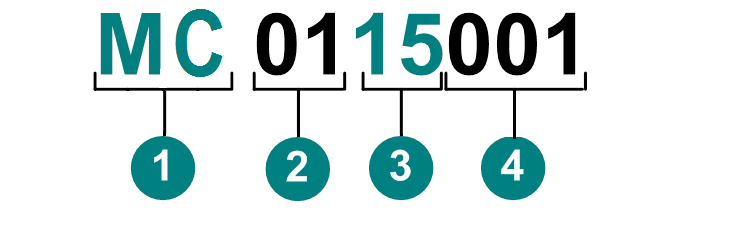 Код для присуждаемой степени (МС — младший специалист). Код среднего профессионального учреждения  (01 — Амвросиевский индустриальный техникум).Год выпуска.Порядковый номер выпускника.